PurposeThe Course Outcomes Report supplies information each semester regarding student learning on the course level.  This report must be submitted to your division chair by the last day of the semester. Data from this report will be integrated into the annual Program Review. The Strategic Goals aligned with this report are Strategic Goal Three: Provide High Quality Education and Strategic Goal Four: Continuous Quality Improvement.Course DetailsCourse Name:   		Course #:   	Assessed OutcomeCourse Outcome: Related Program Outcome: Related GELO category (choose one): Thinking critically Communicating effectively Using technology Conducting relevant researchEvidence of Student LearningDescribe the classroom activity/tools related to the course objective (project, discussion, essay, quiz, etc.):     5. Course DataNumber of students in your course(s) who met the course objective:  	Total number of students in your course section(s):  Percent (%) of students achieving this course objective:  6.  Response to Data  Will you change how you teach as a result of this assessment?  Change(s) needed.	  	No change(s) needed.	*Attach anonymous student samples of each activity along with the grading rubric/scale.**Attach any meeting minutes associated with this assessment.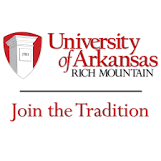 UA Rich MountainAssessing Student LearningCourse Outcomes Report